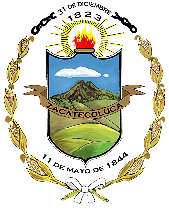 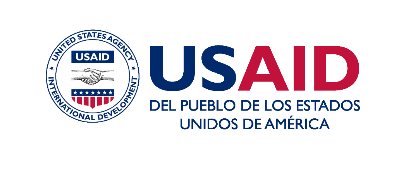 PROYECTO DE USAID PRO-INTEGRIDAD PÚBLICAASISTENCIA TÉCNICA PARA FORTALECER LAS CAPACIDADES INSTITUCIONALES DE TRANSPARENCIA, RENDICIÓN DE CUENTAS Y ÉTICA PÚBLICA EN SEIS MUNICIPALIDADES DE EL SALVADOR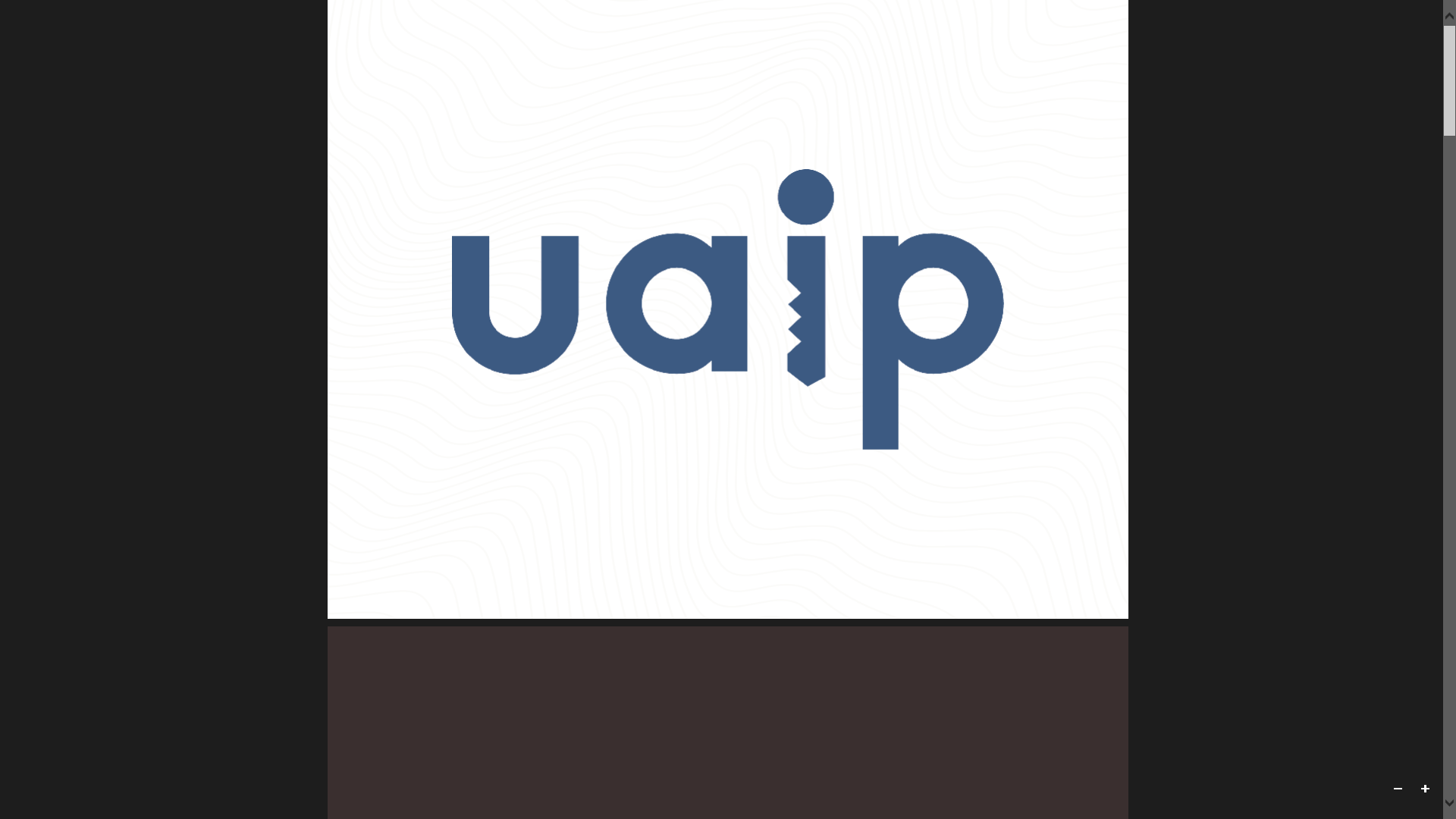 Unidad de Acceso a la Información PúblicaÍNDICE DE CLASIFICACIÓN DE INFORMACIÓN POR ORIGENMUNICIPALIDAD DE ZACATECOLUCADEPARTAMENTO DE LA PAZFecha: Enero de 2018INDICE DE CLASIFICACIÓN DE INFORMACIÓN POR ORIGEN DE LA MUNICIPALIDAD DE ZACATECOLUCA/ Producto 6Etapa III. Implementación de mejoras en áreas seleccionadasEnero 2018Concejo Municipal 2015-2018Coordinación y Fuente de Financiamiento:Proyecto de USAID Pro Integridad PúblicaIng. Danilo Padilla, Representante TécnicoLicda. Fátima Mejía, Técnica de Capacitación y Monitoreo CiudadanoFirma Consultora: AV Consultores S.A de C.VLyssette de Romero, coordinadora de la consultoríaDinora de Alfaro, consultora responsable MIM de Zacatecoluca y GuazapaMartha Rodríguez, consultora responsable MIM de Armenia y OlocuiltaVerónica Navas, consultora responsable MIM de Sonsonate y San Pedro PerulapánVanessa Aguilar, asistente técnico de la consultoría“Este documento ha sido posible gracias al apoyo del pueblo de los Estados Unidos de América a través de la Agencia de los Estados Unidos para el Desarrollo Internacional (USAID. Los contenidos de este documento son responsabilidad de Tetra Tech DPK y su subcontratista AV Consultores, S. A. de C. V., y no reflejan necesariamente la opinión o puntos de vista del Proyecto de USAID”.Los derechos de autor de este producto y materiales producidos son propiedad exclusiva de USAID y Tetra Tech DPK, para luego ser transferidos a los municipios asistidos por el Proyecto para su uso y reproducción.José Alejandro Menjívar HurtadoAuditor InternoMarcelino Palacios MirandaGerente Financiero y ContabilidadIng. Guillermo Arnoldo Escobar EscobarGerente AdministrativoLidia Yaneth Granadeño Pablo Jefa de Relaciones Públicas y ComunicacionesAlejandra Isabel Chorro de Pérez Jefa de Recursos HumanosReyna Candelaria Calero de AlvaradoRegistradora del Estado FamiliarGlenda Yesenia Ardón Miranda Registradora Municipal de la Carrera AdministrativaJuan Carlos Martínez RodasSecretario MunicipalLuz Margarita AvendañoJefa de UACIArq. Walter A. TorresTec.  de Unidad de Medio AmbienteJuan José Hernández DomínguezJefe de Participación ComunitariaKarla Melissa Domínguez PerazaOficial de Acceso a la Información PúblicaSantos Alfredo ValdezJefe de Unidad de Gestión Documental y Archivo75% de avance de clasificación por origen a enero de 2018En cumplimiento al Reglamento de la Ley de Acceso a la Información Pública en sus artículos 17 y 27, el Concejo Municipal de Zacatecoluca a través de Acuerdo No. 6 del Acta número 3 de fecha 19 de enero del 2018 asumen la responsabilidad de revisar y validar los Índices de Clasificación de Información por tipo y origen, así como el Índice de Información Reservada e información oficiosa a publicarse según los artículos 10 y 17.Alcaldía Municipal de ZacatecolucaReporte de información en poder de las unidades administrativas según origen.Alcaldía Municipal de ZacatecolucaReporte de información en poder de las unidades administrativas según origen.Alcaldía Municipal de ZacatecolucaReporte de información en poder de las unidades administrativas según origen.Alcaldía Municipal de ZacatecolucaReporte de información en poder de las unidades administrativas según origen.Unidad Administrativa: Auditoria InternaUnidad Administrativa: Auditoria InternaUnidad Administrativa: Auditoria InternaFecha: Enero de 2018Código:Código:Código:Código:1Información GeneradaUbicación de la informaciónFormato o medio en el que está disponible1.1Informes de auditoría internaEn UnidadFísico / Digital1.2Planes de trabajoEn UnidadFísico / Digital1.3Correspondencia enviadaEn UnidadFísico / Digital1.42Información administradaUbicación de la informaciónFormato o medio en el que está disponible2.1Manual Institucional de Auditoria InternaEn UnidadFísico / Digital2.2Correspondencia recibidaEn UnidadFísico / Digital3Información en poderUbicación de la informaciónFormato o medio en el que está disponible3.13.23.3Alcaldía Municipal de ZacatecolucaReporte de información en poder de las unidades administrativas según origen.Alcaldía Municipal de ZacatecolucaReporte de información en poder de las unidades administrativas según origen.Alcaldía Municipal de ZacatecolucaReporte de información en poder de las unidades administrativas según origen.Alcaldía Municipal de ZacatecolucaReporte de información en poder de las unidades administrativas según origen.Unidad Administrativa: Gerencia Financiera Unidad Administrativa: Gerencia Financiera Unidad Administrativa: Gerencia Financiera Fecha: Enero de 2018Código:Código:Código:Código:1Información GeneradaUbicación de la informaciónFormato o medio en el que está disponible1.1Informe Financiero de Rendición de Cuentas En UnidadFísico/Digital1.2Estados Financieros En UnidadFísico/Digital1.3Planes operativos de unidades bajo su cargoEn UnidadFísico/Digital1.4Memorandos enviadosEn UnidadFísico/Digital1.5Estados de cuenta de contribuyentes En UnidadFísico/Digital2Información administradaUbicación de la informaciónFormato o medio en el que está disponible2.1Categorización de Endeudamiento MHEn UnidadPDF/Físico2.2Contratos de créditosEn UnidadPDF/Físico2.3Informes de Auditoria ExternaEn UnidadPDF/Físico2.4Informes de Auditoria de la Corte de Cuentas de la República En UnidadFísico2.5Memorandos recibidosEn UnidadFísico3Información en poderUbicación de la informaciónFormato o medio en el que está disponible3.13.2Alcaldía Municipal de ZacatecolucaReporte de información en poder de las unidades administrativas según origen.Alcaldía Municipal de ZacatecolucaReporte de información en poder de las unidades administrativas según origen.Alcaldía Municipal de ZacatecolucaReporte de información en poder de las unidades administrativas según origen.Alcaldía Municipal de ZacatecolucaReporte de información en poder de las unidades administrativas según origen.Unidad Administrativa: Gerencia AdministrativaUnidad Administrativa: Gerencia AdministrativaUnidad Administrativa: Gerencia AdministrativaFecha: Enero de 2018Código:Código:Código:Código:1Información GeneradaUbicación de la informaciónFormato o medio en el que está disponible1.1Memorandos enviados En UnidadFísico/Digital1.2Informes de trabajo En UnidadFísico/Digital1.32Información administradaUbicación de la informaciónFormato o medio en el que está disponible2.1Planes de trabajo de las unidades bajo su cargoEn UnidadFísico2.2Memorandos enviados En UnidadFísico2.3Plan Estratégico ParticipativoEn UnidadFísico / Digital2.4Manual de Organización y Funciones y Descriptor de Puestos En UnidadFísico/ Digital2.5Normas Técnicas de Control Interno EspecíficasEn UnidadFísico/ Digital3Información en poderUbicación de la informaciónFormato o medio en el que está disponible3.13.2Alcaldía Municipal de ZacatecolucaReporte de información en poder de las unidades administrativas según origen.Alcaldía Municipal de ZacatecolucaReporte de información en poder de las unidades administrativas según origen.Alcaldía Municipal de ZacatecolucaReporte de información en poder de las unidades administrativas según origen.Alcaldía Municipal de ZacatecolucaReporte de información en poder de las unidades administrativas según origen.Unidad Administrativa: Relaciones Públicas y Comunicaciones Unidad Administrativa: Relaciones Públicas y Comunicaciones Unidad Administrativa: Relaciones Públicas y Comunicaciones Fecha: Enero de 2018Código:Código:Código:Código:1Información GeneradaUbicación de la informaciónFormato o medio en el que está disponible1.1Plan de trabajo En UnidadFísico / Digital1.2Memorándum enviadosEn UnidadFísico / Digital1.3Fotografías, grabaciones de eventos de la municipalidadEn UnidadFísico / Digital1.4En UnidadFísico / Digital2Información administradaUbicación de la informaciónFormato o medio en el que está disponible2.1Memorándum RecibidosEn UnidadFísico2.22.33Información en poderUbicación de la informaciónFormato o medio en el que está disponible3.13.2Alcaldía Municipal de ZacatecolucaReporte de información en poder de las unidades administrativas según origen.Alcaldía Municipal de ZacatecolucaReporte de información en poder de las unidades administrativas según origen.Alcaldía Municipal de ZacatecolucaReporte de información en poder de las unidades administrativas según origen.Alcaldía Municipal de ZacatecolucaReporte de información en poder de las unidades administrativas según origen.Unidad Administrativa: Recursos Humanos Unidad Administrativa: Recursos Humanos Unidad Administrativa: Recursos Humanos Fecha: Enero de 2018Código:Código:Código:Código:1Información GeneradaUbicación de la informaciónFormato o medio en el que está disponible1.1Plan de trabajo de la unidad En UnidadFísico / Digital1.2Manual de Organización y Funciones y Descriptor de Puestos En UnidadFísico / Digital1.3Reglamento interno de la municipalidad En UnidadFísico / Digital1.4Memorándum enviadosEn UnidadFísico / Digital1.4Documentación referente a la LCAMEn UnidadFísico / Digital1.5Plan de trabajo de la CEG (Como miembro de la CEG)En UnidadFísico / Digital1.6Expediente de los empleados de la municipalidadEn UnidadFísico / Digital2Información administradaUbicación de la informaciónFormato o medio en el que está disponible2.1Permisos solicitados por el personalEn UnidadFísico2.2Memorándum RecibidosEn UnidadFísico3Información en poderUbicación de la informaciónFormato o medio en el que está disponible3.13.2Alcaldía Municipal de ZacatecolucaReporte de información en poder de las unidades administrativas según origen.Alcaldía Municipal de ZacatecolucaReporte de información en poder de las unidades administrativas según origen.Alcaldía Municipal de ZacatecolucaReporte de información en poder de las unidades administrativas según origen.Alcaldía Municipal de ZacatecolucaReporte de información en poder de las unidades administrativas según origen.Unidad Administrativa: Registro del Estado FamiliarUnidad Administrativa: Registro del Estado FamiliarUnidad Administrativa: Registro del Estado FamiliarFecha: Enero de 2018Código:Código:Código:Código:1Información GeneradaUbicación de la informaciónFormato o medio en el que está disponible1.1Libros Nacimientos, Defunciones, Matrimonios, Divorcios y Registro de MarginacionesEn UnidadFísico / Digital1.2Libro de adopcionesEn UnidadFísico / Digital1.3Esquelas de defunciónEn UnidadFísico / Digital1.4Memorándum enviadosEn UnidadFísico / Digital2Información administradaUbicación de la informaciónFormato o medio en el que está disponible2.1Documentos por Abogados, Fiscalía y Procuraduría.En UnidadFísico2.2Memorándum RecibidosEn UnidadFísico2.3PlantaresEn UnidadFísico2.4Procedimientos de asentamientosEn UnidadFísico3Información en poderUbicación de la informaciónFormato o medio en el que está disponible3.1Código de FamiliaEn UnidadFísico / Digital3.2LepinaEn UnidadFísico / Digital3.3Ley del nombre de la persona naturalEn UnidadFísico / DigitalAlcaldía Municipal de ZacatecolucaReporte de información en poder de las unidades administrativas según origen.Alcaldía Municipal de ZacatecolucaReporte de información en poder de las unidades administrativas según origen.Alcaldía Municipal de ZacatecolucaReporte de información en poder de las unidades administrativas según origen.Alcaldía Municipal de ZacatecolucaReporte de información en poder de las unidades administrativas según origen.Unidad Administrativa: Registro Municipal de la Carrera Administrativa Municipal (RMCAM)Unidad Administrativa: Registro Municipal de la Carrera Administrativa Municipal (RMCAM)Unidad Administrativa: Registro Municipal de la Carrera Administrativa Municipal (RMCAM)Fecha: Enero de 2018Código:Código:Código:Código:1Información GeneradaUbicación de la informaciónFormato o medio en el que está disponible1.1Expediente de empleados de carrera administrativa municipalEn UnidadFísico1.2Ficha de ingreso al registro municipal de la carrera administrativaEn UnidadFísico / Digital1.3Base de datos de empleados de carrera administrativaEn UnidadDigital2Información administradaUbicación de la informaciónFormato o medio en el que está disponible2.1Reglamento interno municipalEn UnidadFísico 2.2Manual descriptor de puestoEn UnidadDigital2.3Manual de organizaciones y funcionesEn UnidadDigital2.4Manual de evaluación del desempeñoEn UnidadDigital2.5Manual de sistema retributivoEn UnidadDigital2.6Manual de planes y programación de capacitaciónEn UnidadDigital2.7Procesos de empleados seleccionados para plazas por la Comisión de Carrera Administrativa MunicipalEn UnidadFísico2.8AmonestacionesEn UnidadFísico2.9Documentos personales de empleados de carrera administrativa municipalEn UnidadFísico3Información en poderUbicación de la informaciónFormato o medio en el que está disponible3.1Ley de la Carrera Administrativa MunicipalEn UnidadFísicoAlcaldía Municipal de ZacatecolucaReporte de información en poder de las unidades administrativas según origen.Alcaldía Municipal de ZacatecolucaReporte de información en poder de las unidades administrativas según origen.Alcaldía Municipal de ZacatecolucaReporte de información en poder de las unidades administrativas según origen.Alcaldía Municipal de ZacatecolucaReporte de información en poder de las unidades administrativas según origen.Unidad Administrativa: Secretaría MunicipalUnidad Administrativa: Secretaría MunicipalUnidad Administrativa: Secretaría MunicipalFecha: Enero 2018Código:Código:Código:Código:1Información GeneradaUbicación de la informaciónFormato o medio en el que está disponible1.1Actas y Acuerdos Municipales.En UnidadFísico /Digital1.2Memorándum enviadosEn UnidadFísico /Digital1.32Información administradaUbicación de la informaciónFormato o medio en el que está disponible2.1Memorándum de recibidosEn UnidadFísico2.2Reglamento Interno del Concejo Municipal de ZacatecolucaEn UnidadFísico /Digital3Información en poderUbicación de la informaciónFormato o medio en el que está disponible3.1Legislación MunicipalEn UnidadFísico3.2Informes de Corte de Cuentas de la RepúblicaEn UnidadFísico3.3Alcaldía Municipal de ZacatecolucaReporte de información en poder de las unidades administrativas según origen.Alcaldía Municipal de ZacatecolucaReporte de información en poder de las unidades administrativas según origen.Alcaldía Municipal de ZacatecolucaReporte de información en poder de las unidades administrativas según origen.Alcaldía Municipal de ZacatecolucaReporte de información en poder de las unidades administrativas según origen.Unidad Administrativa: UACIUnidad Administrativa: UACIUnidad Administrativa: UACIFecha: Enero de 2018Código:Código:Código:Código:1Información GeneradaUbicación de la informaciónFormato o medio en el que está disponible1.1Listado de todas las licitaciones públicas adjudicadas 2017 En UnidadFísico / Digital1.2Listado de todas los procesos de libre gestión adjudicados 2017En UnidadFísico / Digital1.3Listado de todas las contrataciones directas adjudicadas 2017En UnidadFísico / Digital1.4Registro de ofertantes y contratistas 2017  En UnidadFísico / Digital1.5Inventario de vehículos comprados 2014-2016En UnidadFísico / Digital1.6Plan anual de comprasEn UnidadFísico / Digital1.7Expedientes de los proyectos ejecutados 2014En UnidadFísico1.8Expedientes de los proyectos ejecutados 2015En UnidadFísico1.9Expedientes de los proyectos ejecutados 2016En UnidadFísico1.10Expedientes de los proyectos en ejecución 2017En UnidadFísico1.11Inventario de equipo y mobiliario institucional  En UnidadFísico / Digital1.12Inventario de papelería, útiles y miscelánea para todas las unidades de la instituciónEn UnidadFísico / Digital2Información administradaUbicación de la informaciónFormato o medio en el que está disponible2.1LACAP reformada en 2011En UnidadDigital2.2Reglamento de La LACAPEn UnidadDigital2.3Tablas de montos para contratarEn UnidadDigital3Información en poderUbicación de la informaciónFormato o medio en el que está disponible3.1Código TributarioEn Unidad3.2Código de comercioEn UnidadDigital3.3Ley del IVAEn UnidadDigital3.4Constitución de la República de El SalvadorEn UnidadDigital3.5Reglamento de la LACAP 2013  En UnidadDigital3.6Catalogo ONU  En UnidadDigital3.7Manual de procedimientos de la UNAC 2013En UnidadDigital3.8Manual de clasificación de transacciones financierasEn UnidadDigitalAlcaldía Municipal de ZacatecolucaReporte de información en poder de las unidades administrativas según origen.Alcaldía Municipal de ZacatecolucaReporte de información en poder de las unidades administrativas según origen.Alcaldía Municipal de ZacatecolucaReporte de información en poder de las unidades administrativas según origen.Alcaldía Municipal de ZacatecolucaReporte de información en poder de las unidades administrativas según origen.Unidad Administrativa:  Unidad de Medio AmbienteUnidad Administrativa:  Unidad de Medio AmbienteUnidad Administrativa:  Unidad de Medio AmbienteFecha:  28/08/2017Código:0204Código:0204Código:0204Código:02041Información GeneradaUbicación de la informaciónFormato o medio en el que está disponible1.1Plan Operativo AnualEn UnidadImpreso y digital1.2Informes Trimestrales de actividades de la UnidadEn UnidadImpreso y digital1.3Informes de actividades / acciones realizadas por la unidadEn UnidadImpreso y digital1.4Presupuesto anual, asignado a la unidadEn UnidadImpreso y digital1.5Permisos ambientales otorgados por tala o podaEn UnidadImpreso y digital2Información administradaUbicación de la informaciónFormato o medio en el que está disponible2.1Documentos personales de jornaleros en proyecto de saneamiento ambientalEn UnidadImpreso2.2Documentos personales y copia de escrituras de contribuyentes que solicitan permisos ambientalesEn UnidadImpreso y digital3Información en poderUbicación de la informaciónFormato o medio en el que está disponible3.1Ordenanza integral de protección, conservación y recuperación del medio ambiente del municipio de Zacatecoluca, depto. La PazEn UnidadImpreso y digital3.2Código MunicipalEn UnidadDigital3.3Ley de Medio AmbienteEn UnidadImpreso3.4Reglamento general de la ley del medio ambienteEn UnidadImpreso3.5Política nacional del medio ambiente En UnidadImpreso3.6Ley de conservación de vida silvestreEn UnidadImpreso3.7Ley de áreas naturales protegidasEn UnidadImpreso3.8Ley forestalEn UnidadImpreso3.9Reglamento de la ley forestalEn UnidadImpreso3.10Ley  sobre gestión integrada de los recursos hídricos En UnidadImpreso3.11Ley de riego y avenamientoEn UnidadImpreso3.12Reglamento sobre la calidad del agua, control de vertidos y las zonas de protección En UnidadImpreso3.13Reglamento especial de aguas residualesEn UnidadImpresoAlcaldía Municipal de ZacatecolucaReporte de información en poder de las unidades administrativas según origen.Alcaldía Municipal de ZacatecolucaReporte de información en poder de las unidades administrativas según origen.Alcaldía Municipal de ZacatecolucaReporte de información en poder de las unidades administrativas según origen.Alcaldía Municipal de ZacatecolucaReporte de información en poder de las unidades administrativas según origen.Unidad Administrativa: Unidad de Participación y DesarrolloUnidad Administrativa: Unidad de Participación y DesarrolloUnidad Administrativa: Unidad de Participación y DesarrolloFecha: Enero de 2018Código:Código:Código:Código:1Información GeneradaUbicación de la informaciónFormato o medio en el que está disponible1.1Registro de Adescos y Juntas de AguaEn la unidadImpresa / Digital1.2Memorándum EnviadosEn la unidadImpresa / Digital1.3Plan de Trabajo y Presupuesto de la UnidadEn la unidadImpresa / Digital1.42Información administradaUbicación de la informaciónFormato o medio en el que está disponible2.1Memorándum Recibidos En la unidadImpresa3Información en poderUbicación de la informaciónFormato o medio en el que está disponible3.1Ordenanza de Transparencia y Participación CiudadanaEn unidadDigitalAlcaldía Municipal de ZacatecolucaReporte de información en poder de las unidades administrativas según origen.Alcaldía Municipal de ZacatecolucaReporte de información en poder de las unidades administrativas según origen.Alcaldía Municipal de ZacatecolucaReporte de información en poder de las unidades administrativas según origen.Alcaldía Municipal de ZacatecolucaReporte de información en poder de las unidades administrativas según origen.Unidad Administrativa: Unidad de Acceso a la Información PúblicaUnidad Administrativa: Unidad de Acceso a la Información PúblicaUnidad Administrativa: Unidad de Acceso a la Información PúblicaFecha: Enero de 2018Código:Código:Código:Código:1Información GeneradaUbicación de la informaciónFormato o medio en el que está disponible1.1Expedientes de solicitudes de información resueltasEn UnidadFísico / Digital1.2Memorándum enviadosEn UnidadFísico / Digital1.3Acta de entrega y recepción de informaciónEn UnidadFísico / Digital1.4Plan de trabajo y presupuesto de la UnidadEn UnidadFísico / Digital1.5Expedientes de solicitudes de información en procesoEn UnidadFísico / Digital1.6Nota de inexistencia de información reservadaEn UnidadFísico / Digital1.7Índice Información por TipoEn UnidadFísico / Digital1.8Índice Información por OrigenEn UnidadFísico / Digital2Información administradaUbicación de la informaciónFormato o medio en el que está disponible2.1Memorándum RecibidosEn UnidadFísico 2.2Formatos de proceso de solicitudEn UnidadFísico / Digital2.3Reglamento de la UAIPEn UnidadFísico / Digital2.4Manual de Organización y Funciones de la UnidadEn UnidadFísico / Digital2.5Manual Descriptor de puestosEn UnidadFísico / Digital3Información en poderUbicación de la informaciónFormato o medio en el que está disponible3.1LAIP / Reglamento de LAIPEn UnidadFísico / Digital3.2Ley de Ética GubernamentalEn UnidadFísico / Digital3.3Información Oficiosa según LAIP En UnidadFísico / Digital3.4Acuerdos MunicipalesEn UnidadFísico 3.5Compilación de Leyes En UnidadFísicoAlcaldía Municipal de ZacatecolucaReporte de información en poder de las unidades administrativas según origen.Alcaldía Municipal de ZacatecolucaReporte de información en poder de las unidades administrativas según origen.Alcaldía Municipal de ZacatecolucaReporte de información en poder de las unidades administrativas según origen.Alcaldía Municipal de ZacatecolucaReporte de información en poder de las unidades administrativas según origen.Unidad Administrativa: Unidad de Gestión Documental y ArchivoUnidad Administrativa: Unidad de Gestión Documental y ArchivoUnidad Administrativa: Unidad de Gestión Documental y ArchivoFecha: Enero 2018Código:Código:Código:Código:1Información GeneradaUbicación de la informaciónFormato o medio en el que está disponible1.1Correspondencia enviada (Memorándum)UGDAFísica y digital1.2Plan de trabajo de la unidadUGDAFísica /digital1.3Manual de Organización de Archivos de Gestión 2017UGDAFísica /digital1.4Manual de Procedimientos de la UGDAUGDAFísica /digital1.5Política Institucional de Gestión Documental y ArchivoUGDAFísica /digital2Información administradaUbicación de la informaciónFormato o medio en el que está disponible2.1Documentos  de la Unidad de contabilidad, catastro, tesorería, registro del estado familiar, secretaria, recursos humanos, sindicatura, gerencia general, proyectos y UACIUGDAFísica2.2Correspondencia recibida (Memorándum)UGDAFísica3Información en poderUbicación de la informaciónFormato o medio en el que está disponible3.1Ley de Acceso a la Información Pública UGDAFísica3.2Reglamento a la Ley de Acceso a la Información PúblicaUGDAFísica3.3Lineamientos de Gestión Documental y ArchivoUGDAFísica